Здравствуйте. Я Маргарита. 2D художник (удаленная работа) Работаю в Adobe Photoshop более 4-х лет, от обычных коррекций изображений до иллюстрации, А так же занимаюсь High End Ретушью и художественной обработкой фото (опыт работы 4 года в сфере фотографии)Рисую в Photoshop и традиционными материалами (акварель, маркеры, линеры, акрил) Рисунок в разных стилях, поэтому с легкостью смогу подстроиться под нужный для заказчика. Готова к сложным задачам и стремлюсь к совершенству в своей профессии.Ответственный работник, быстро обучаюсь и занимаюсь самообразованием. Хорошо работаю в команде, соблюдаю сроки.Имею опыт в создании:
Концептарт персонажей
Детской иллюстрации
Стикеров для телеграма
Принтов. Эскизы для тату
Стилизованных портретов.С моими работами можно ознакомиться здесь: https://www.artstation.com/margaret_wolf_artПримеры работ: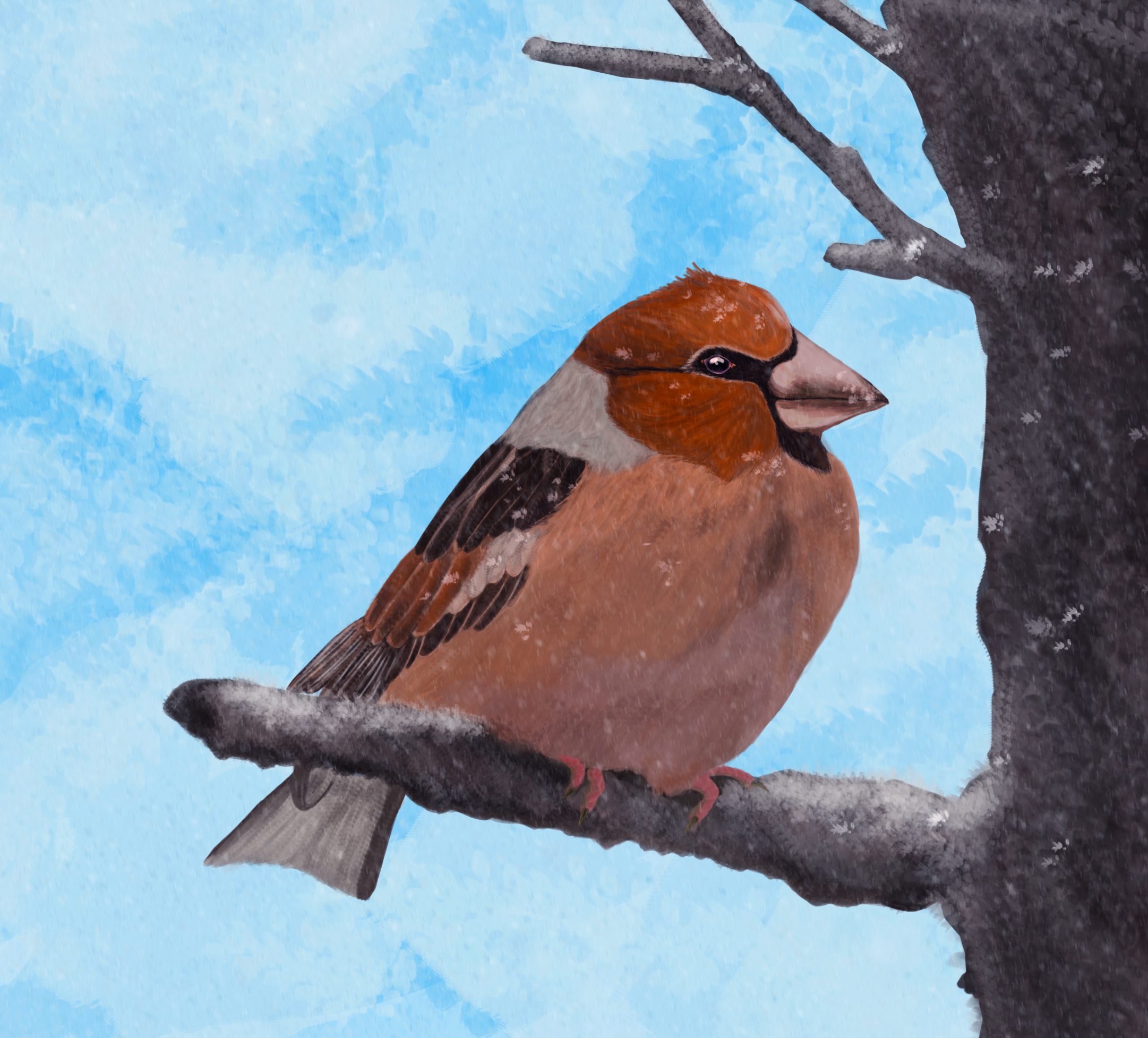 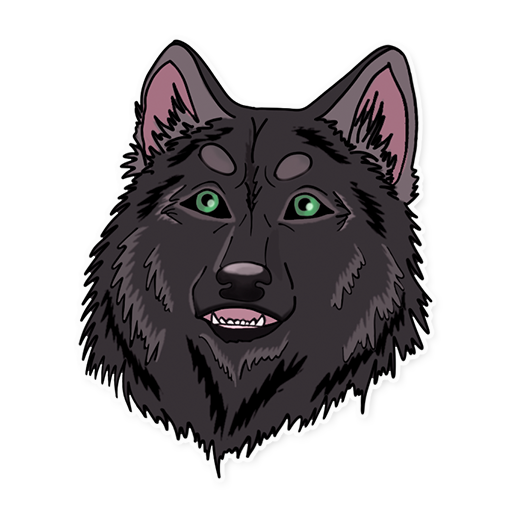 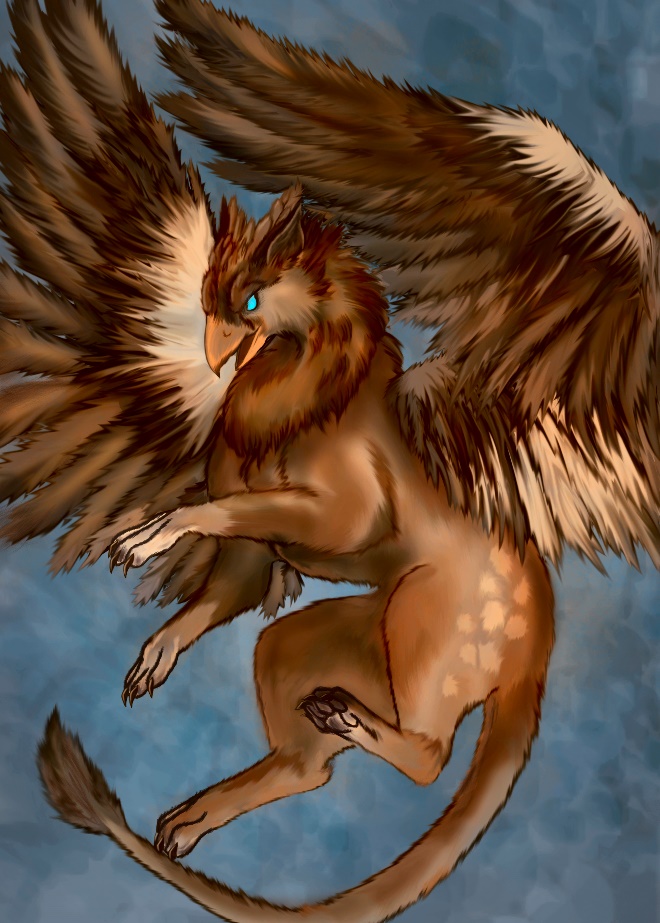 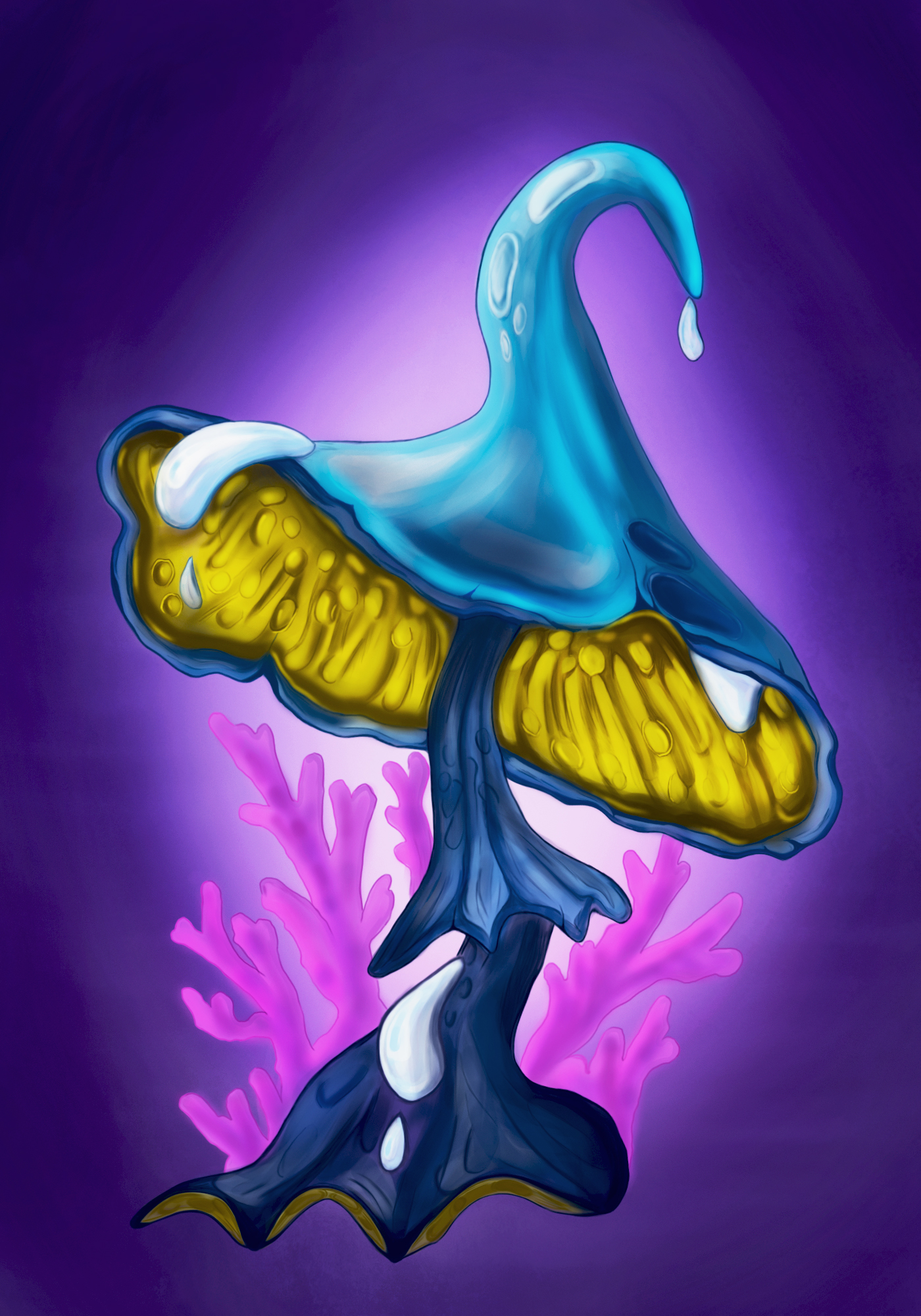 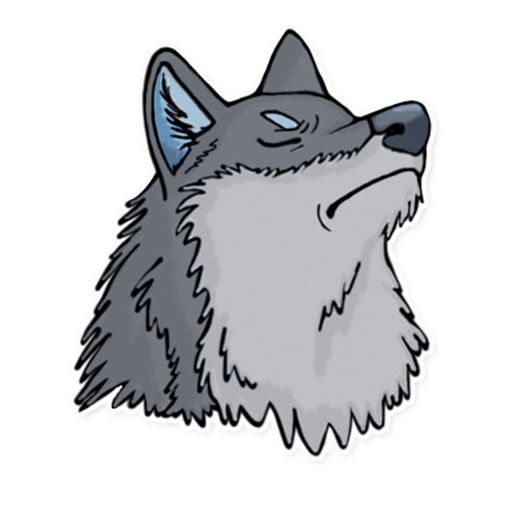 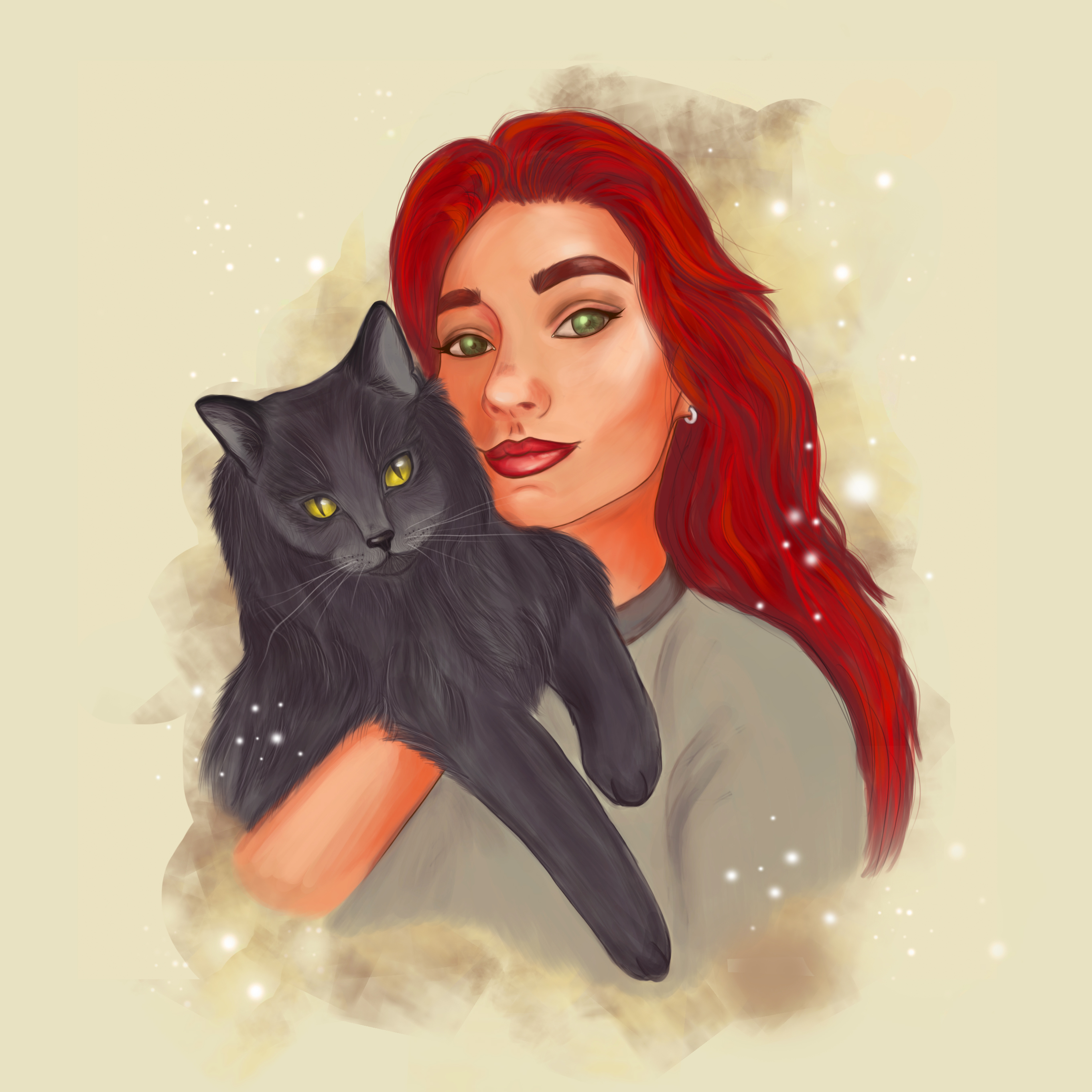 Начало формы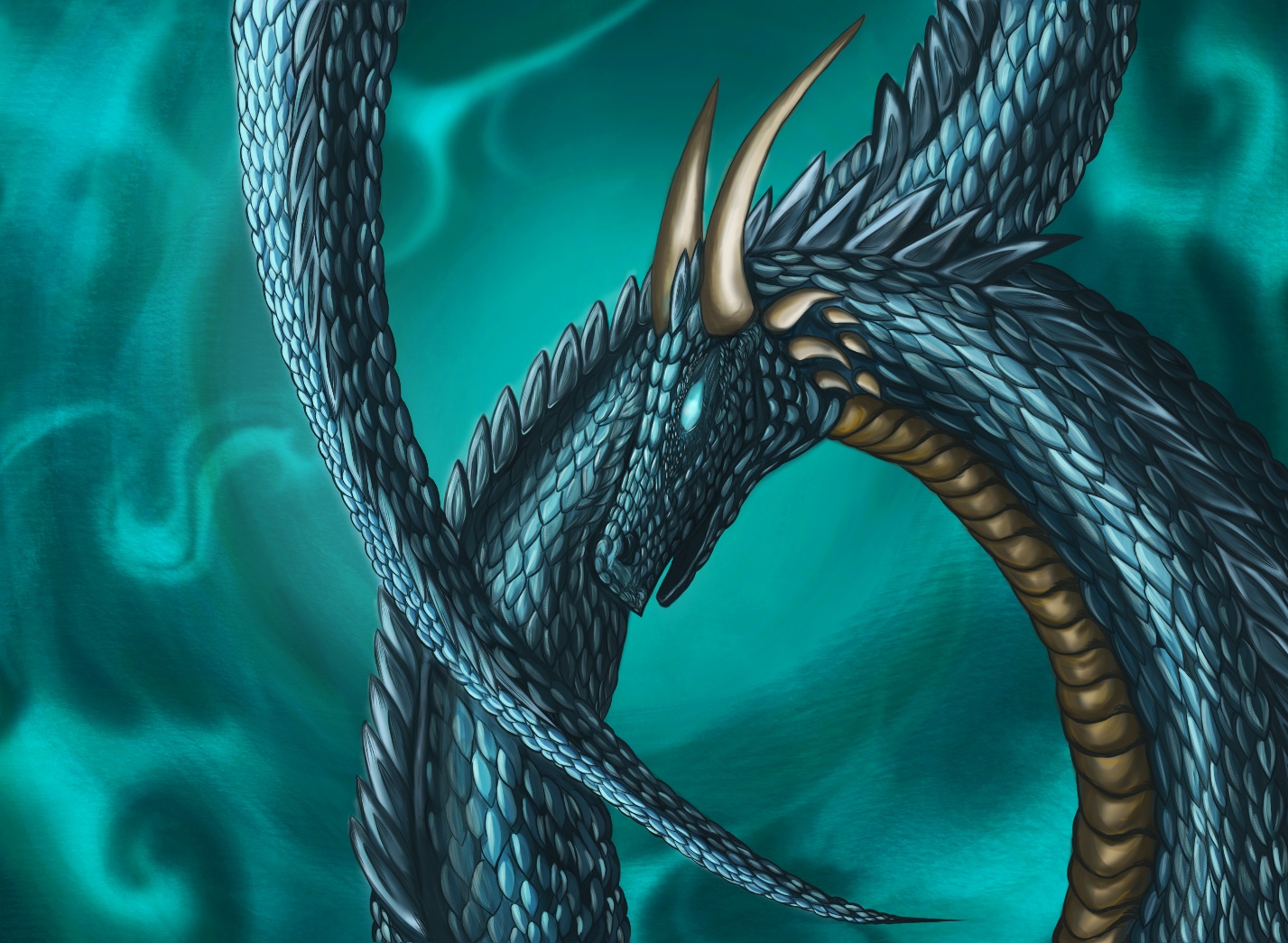 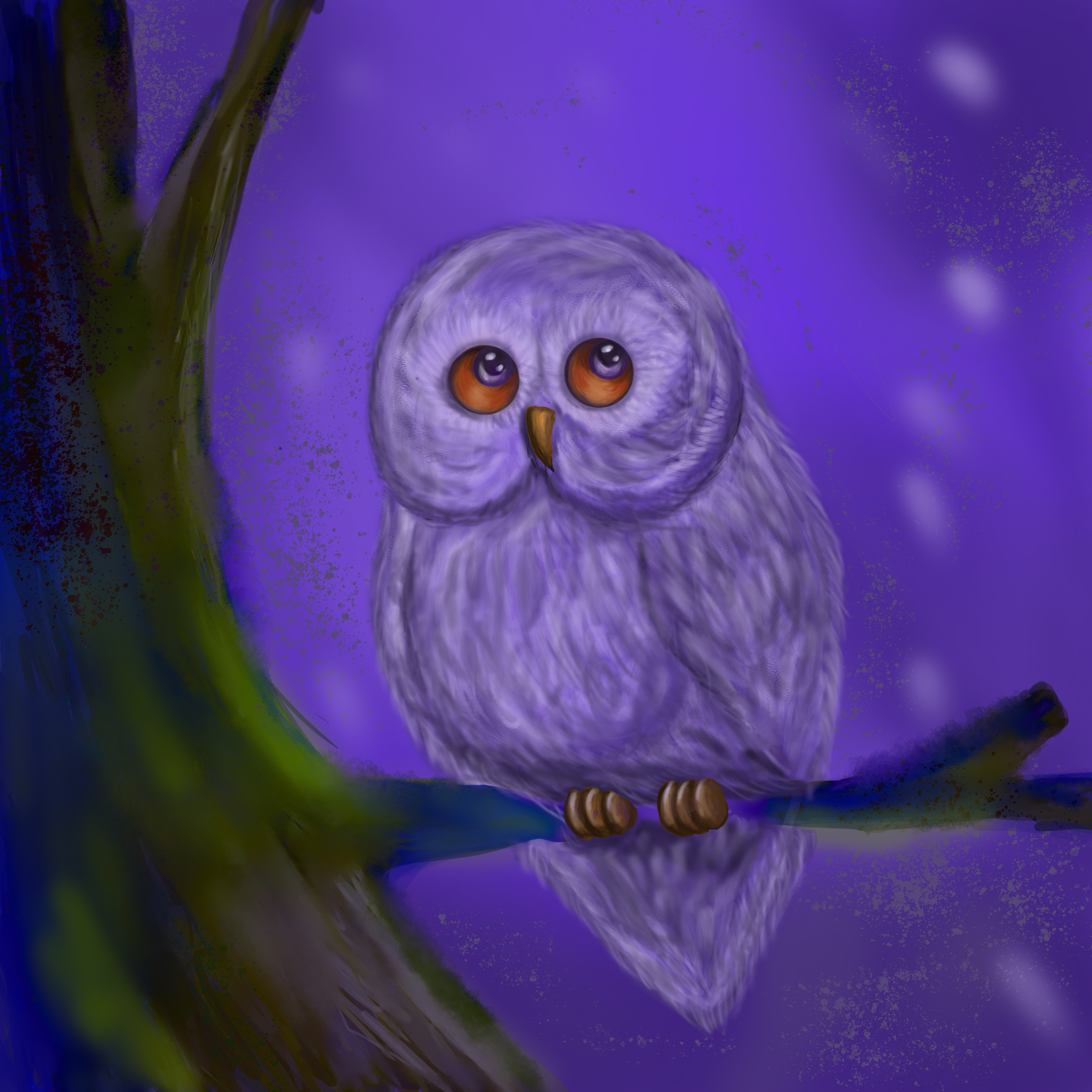 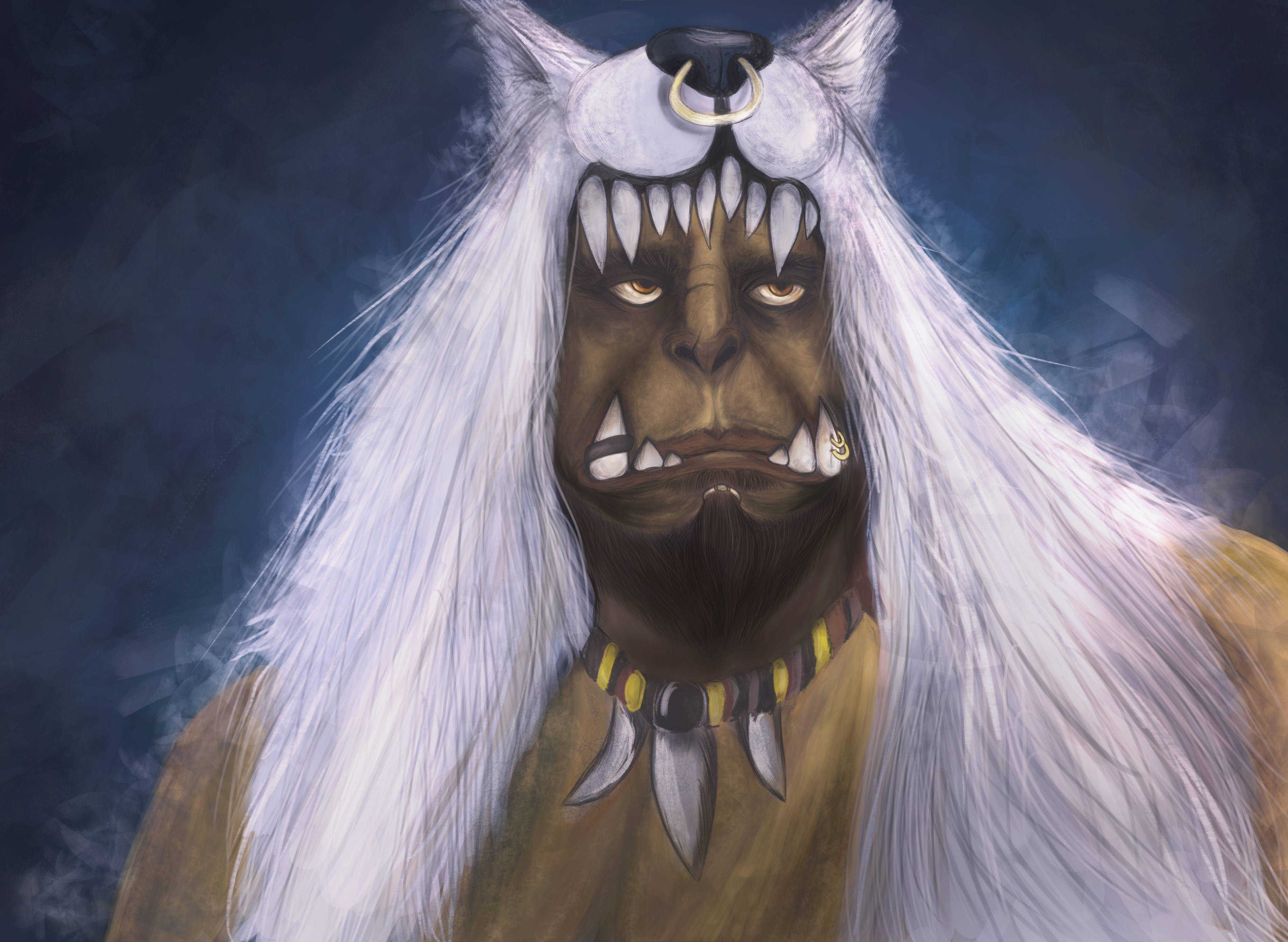 Конец формы